OPIS NAŠEGA PODJETJA V POWER POINT PREDSTAVITVI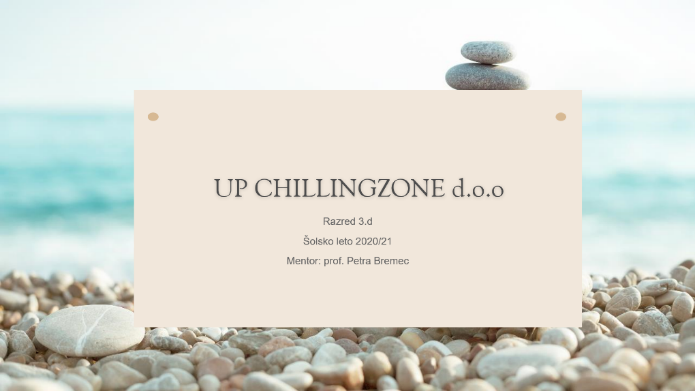 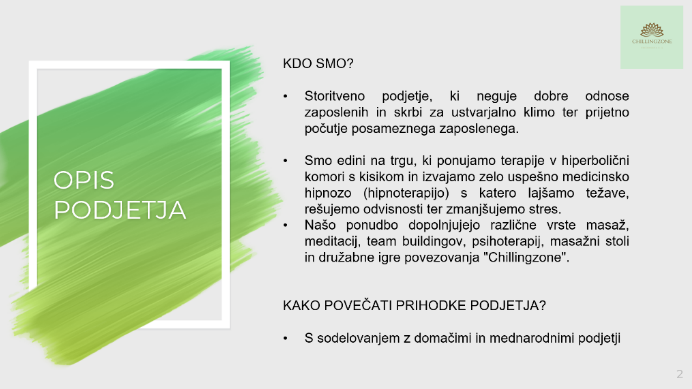 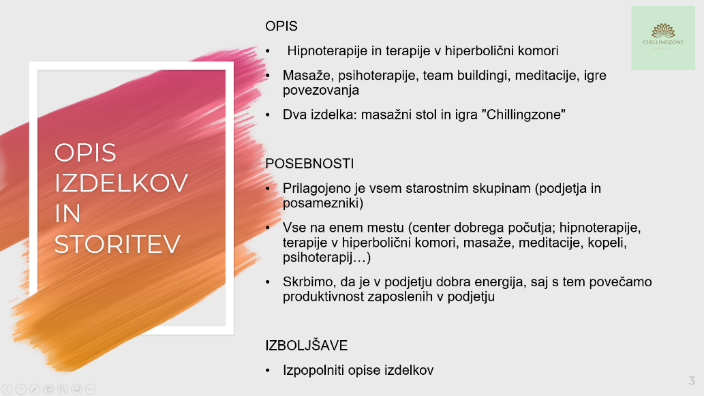 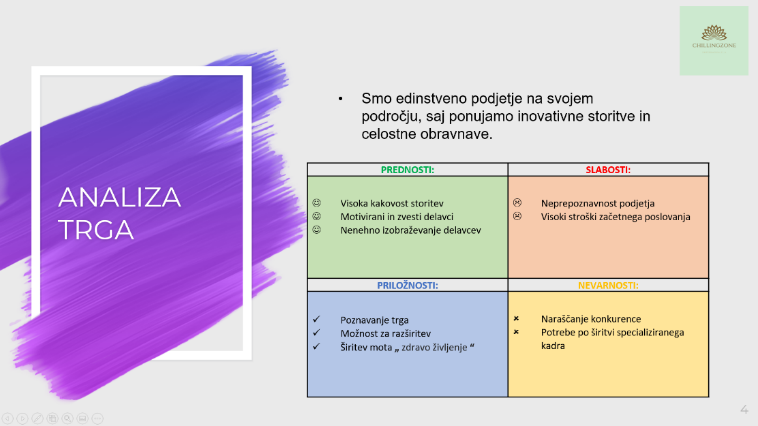 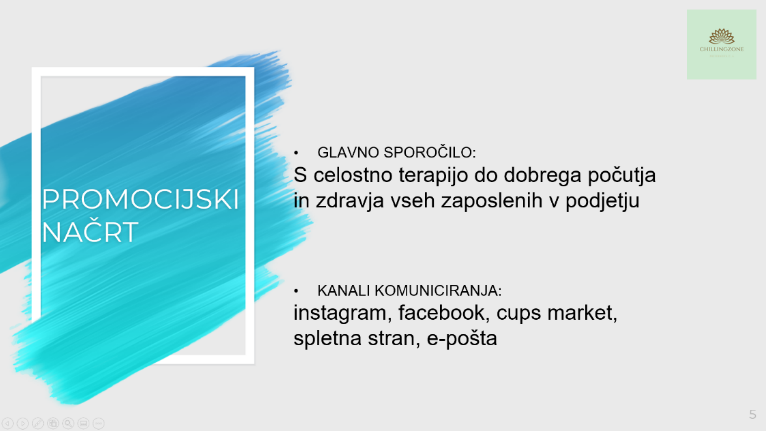 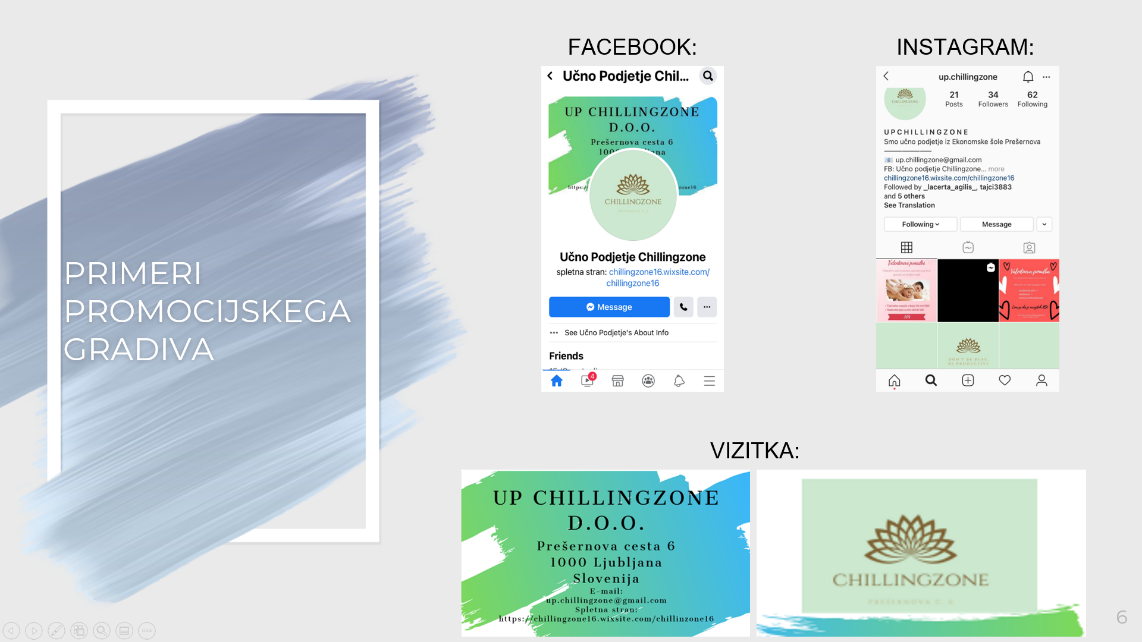 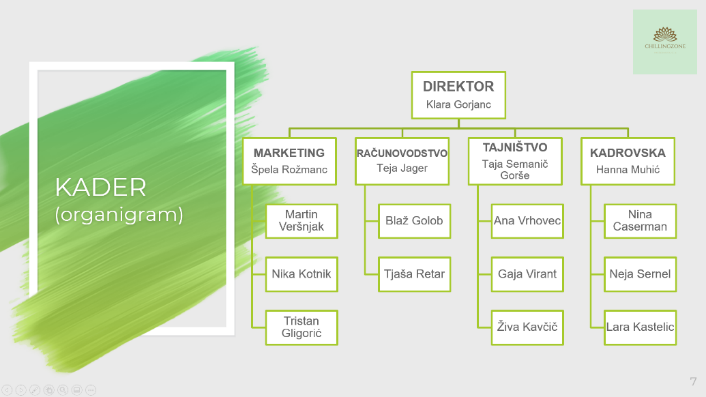 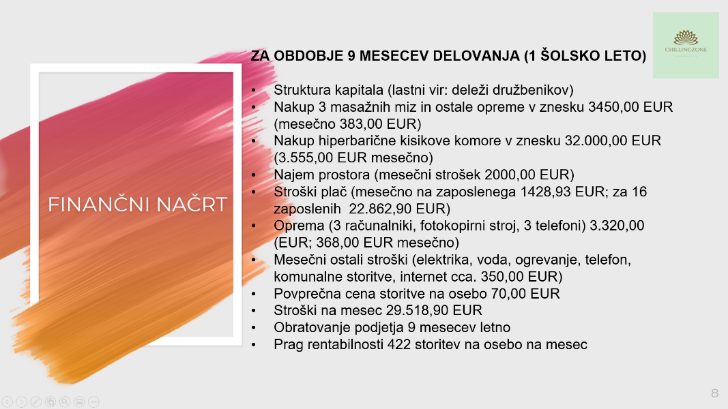 NAŠA PREDSTAVITEV V SLOVENŠČINI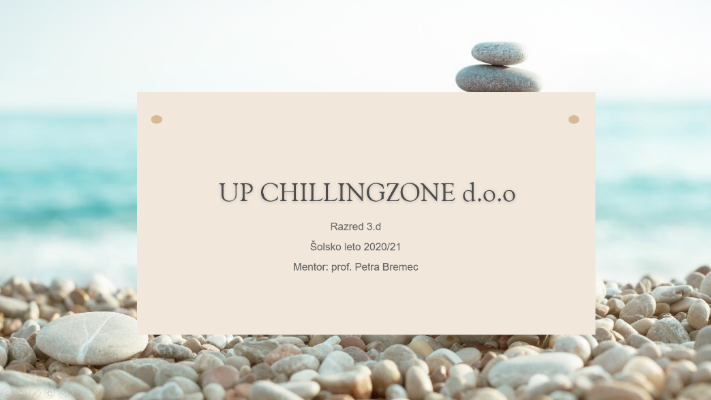 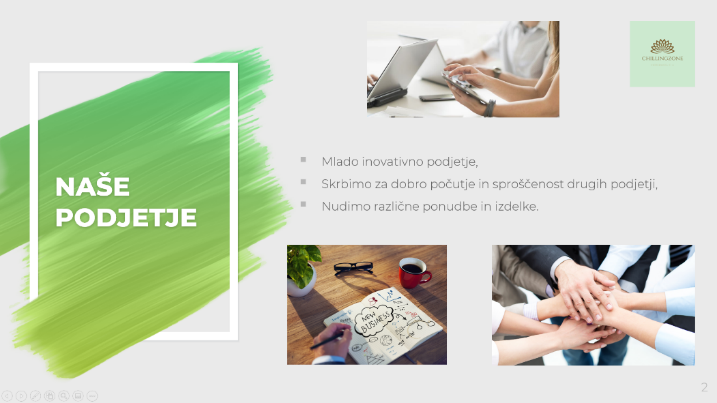 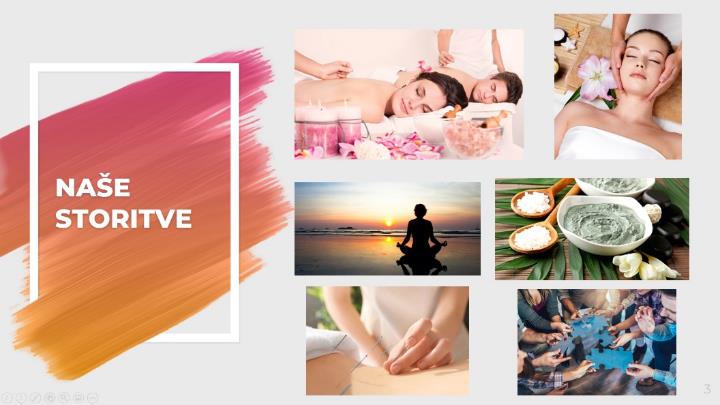 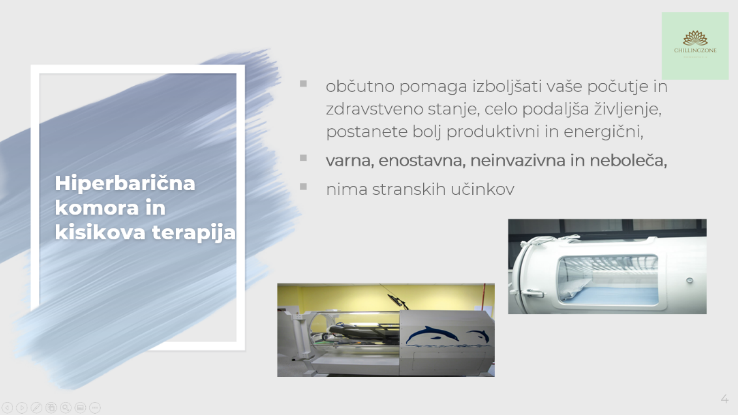 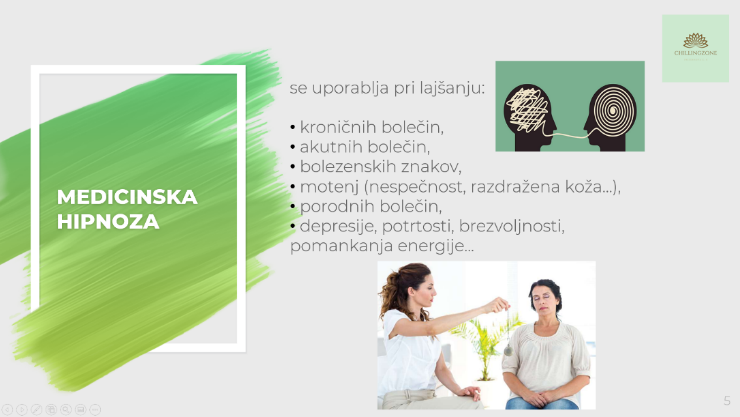 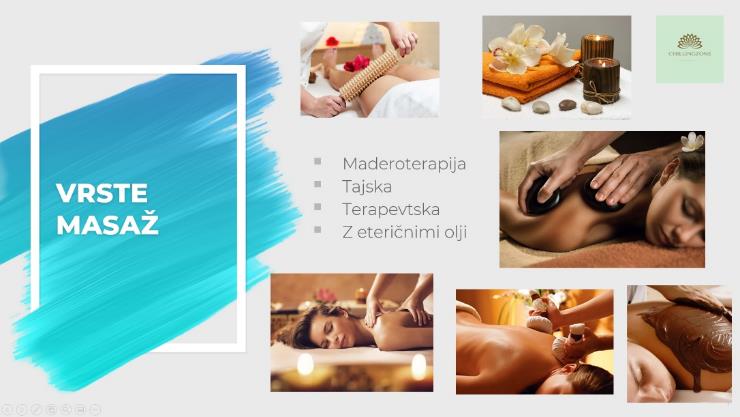 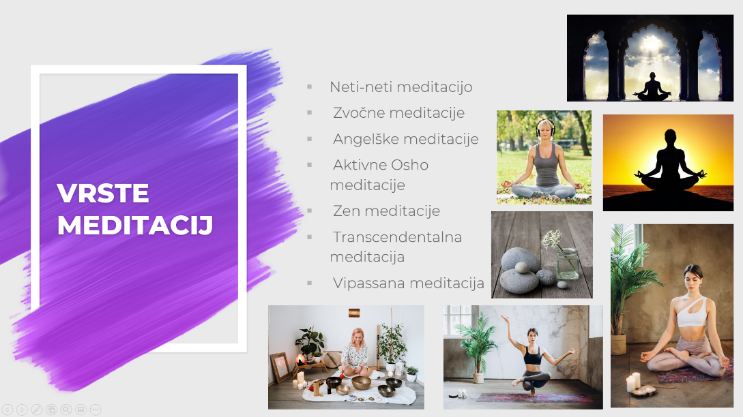 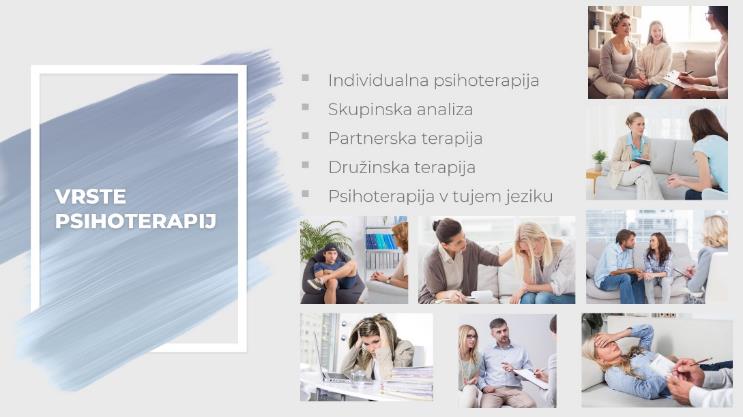 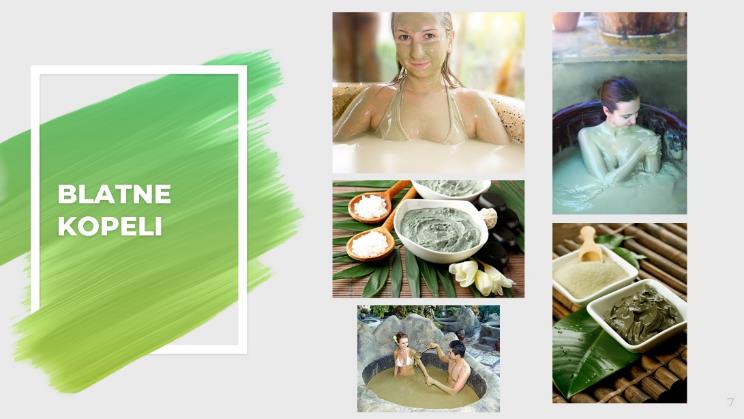 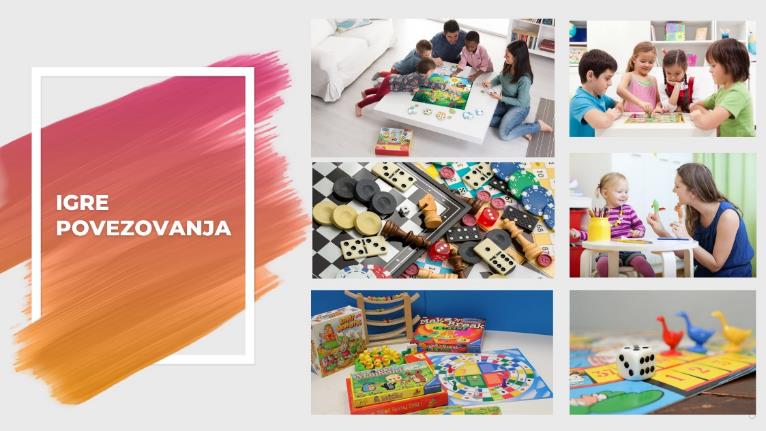 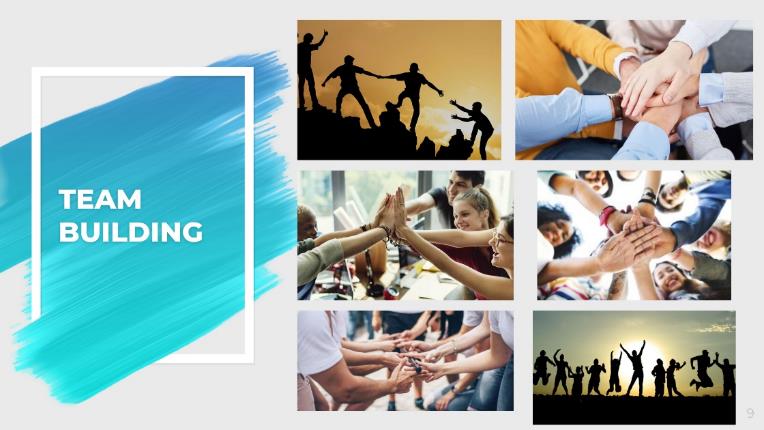 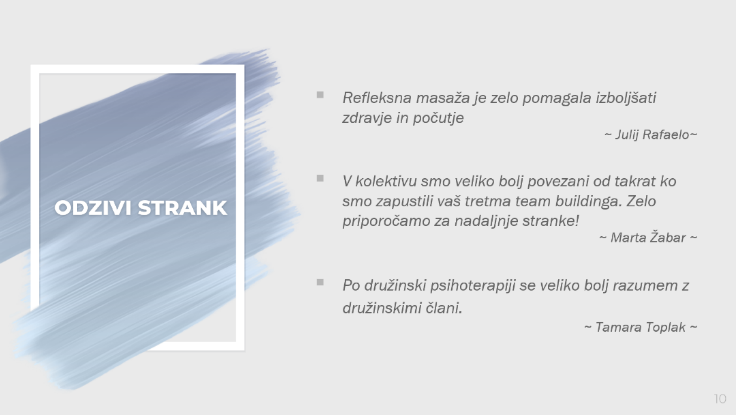 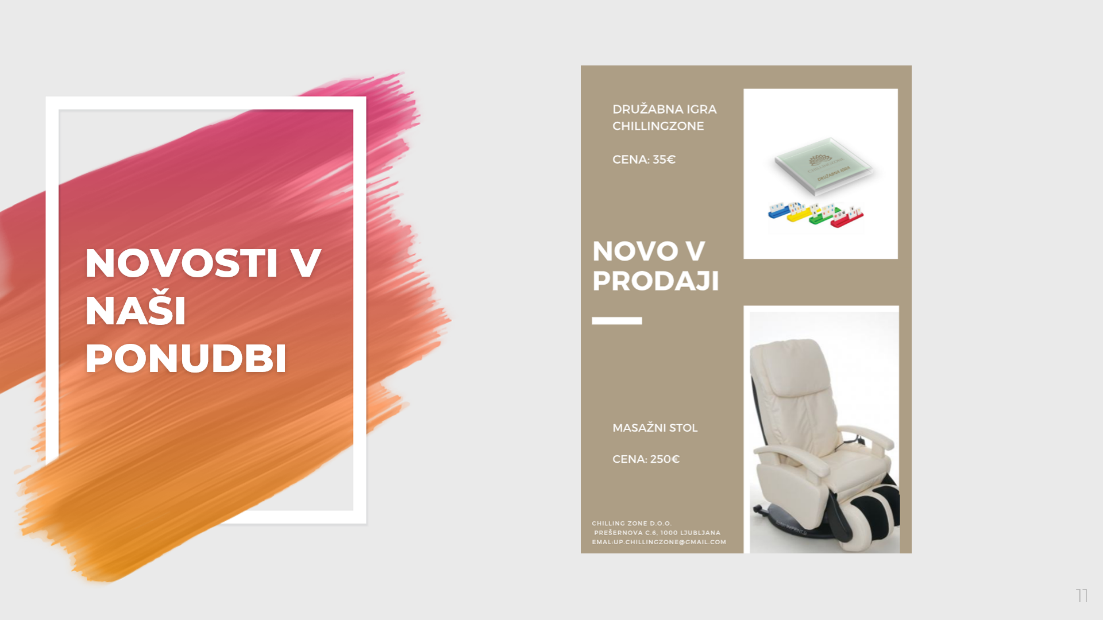 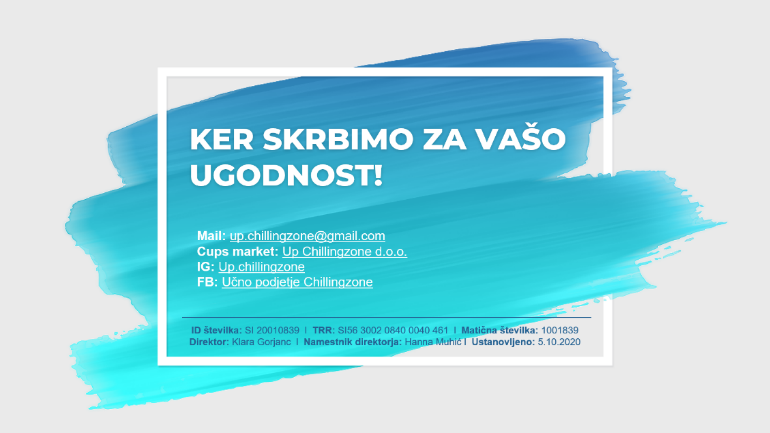 NAŠA PREDSTAVITEV V ANGLEŠČINI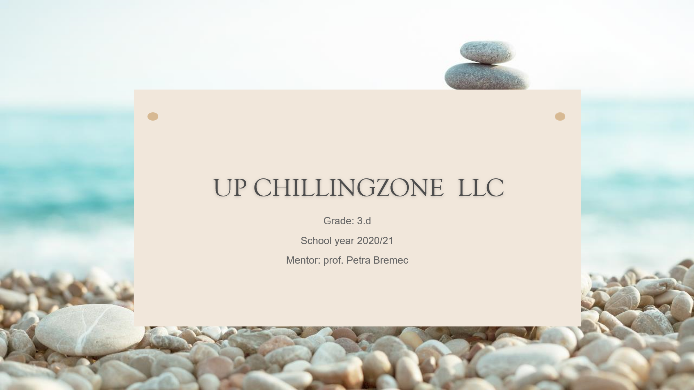 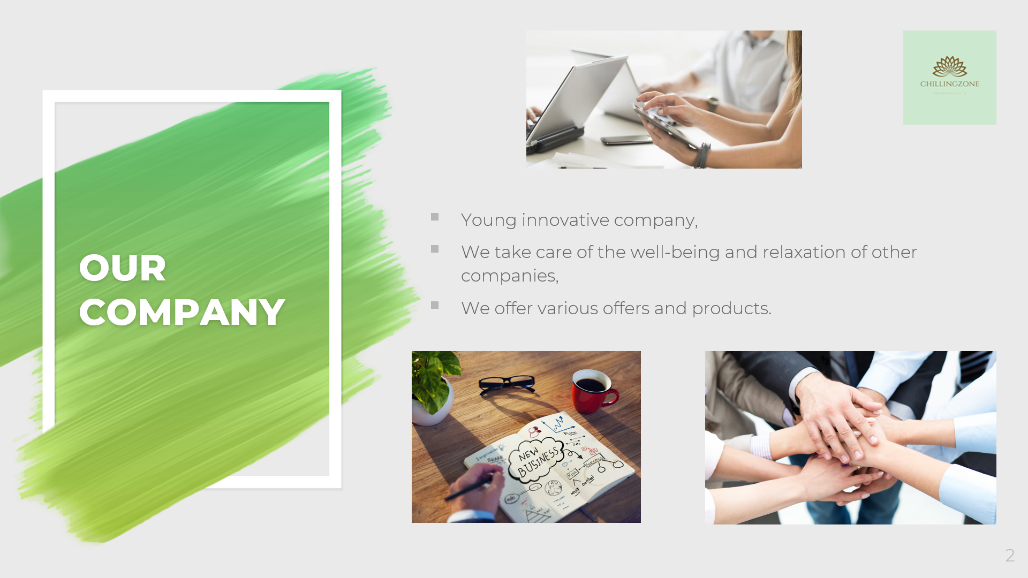 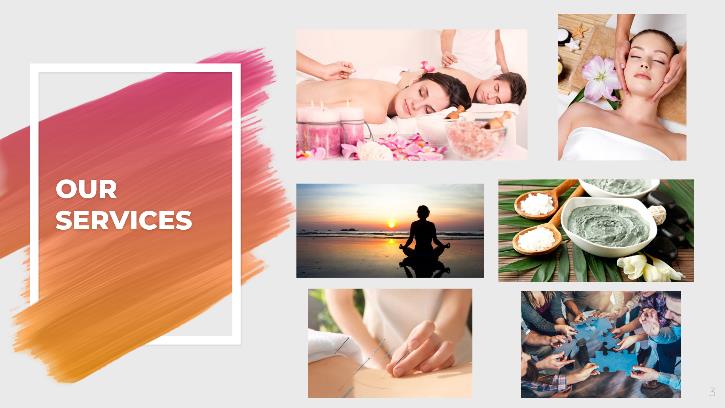 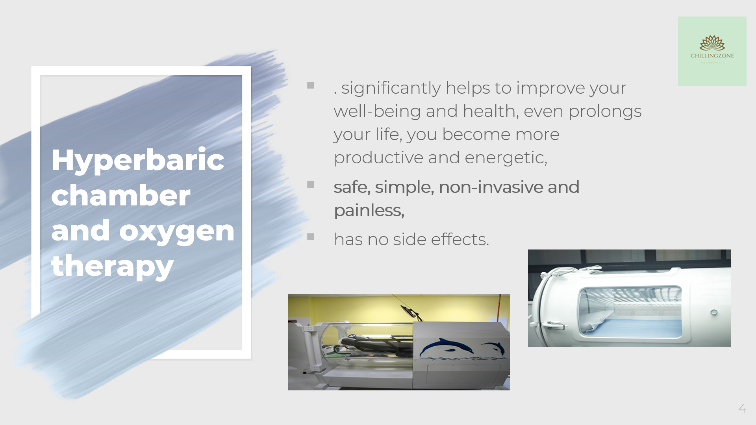 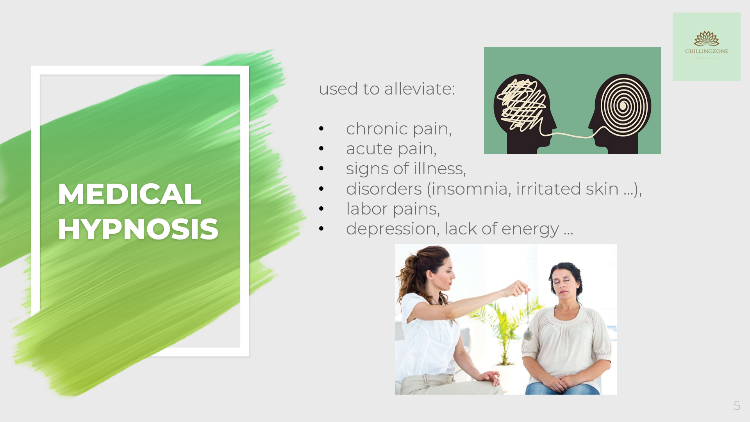 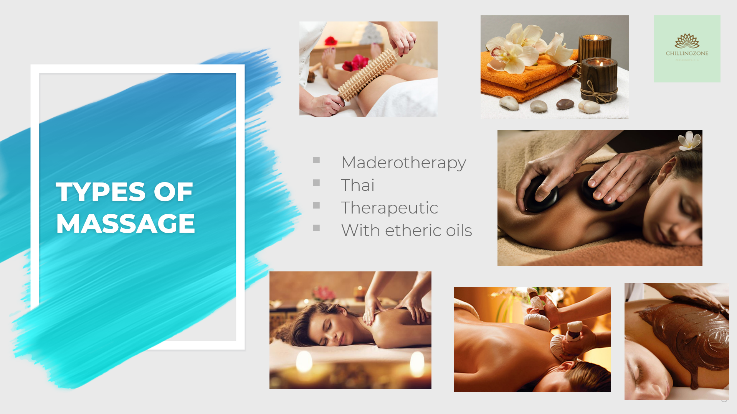 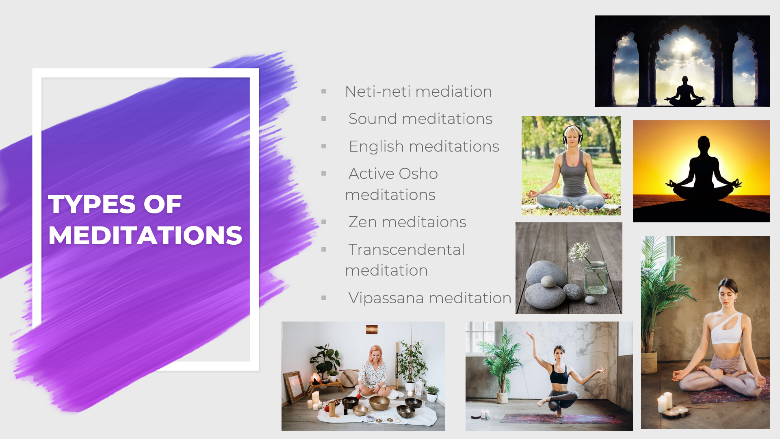 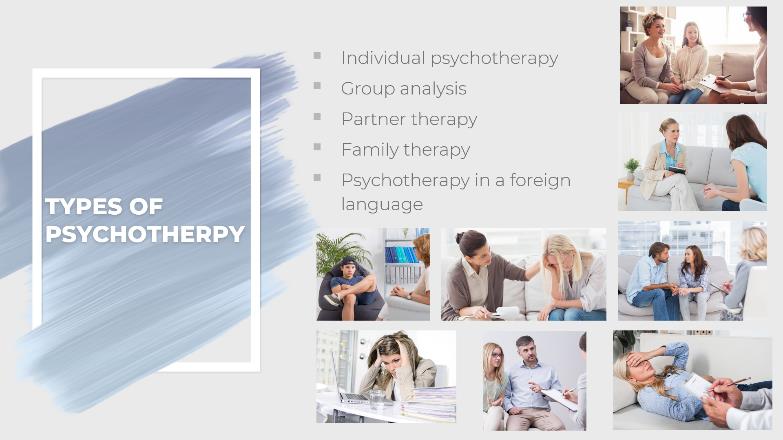 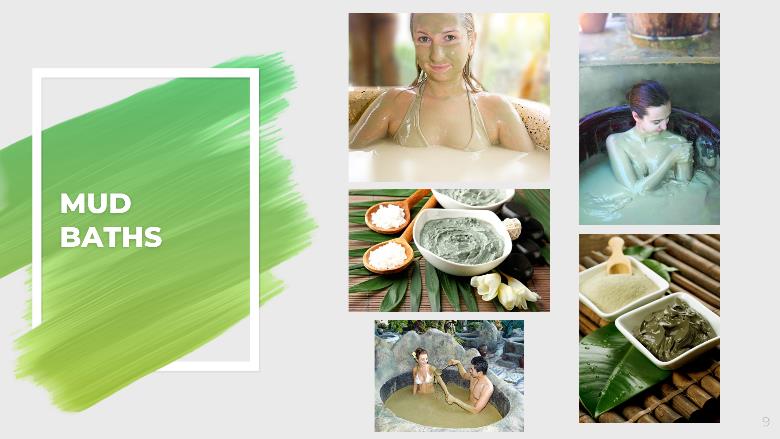 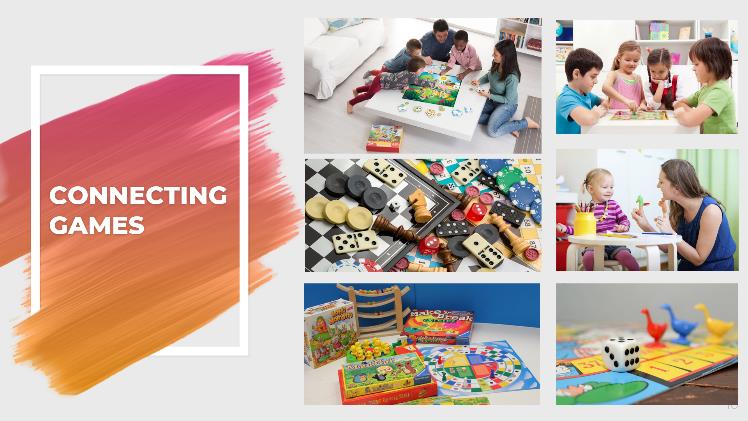 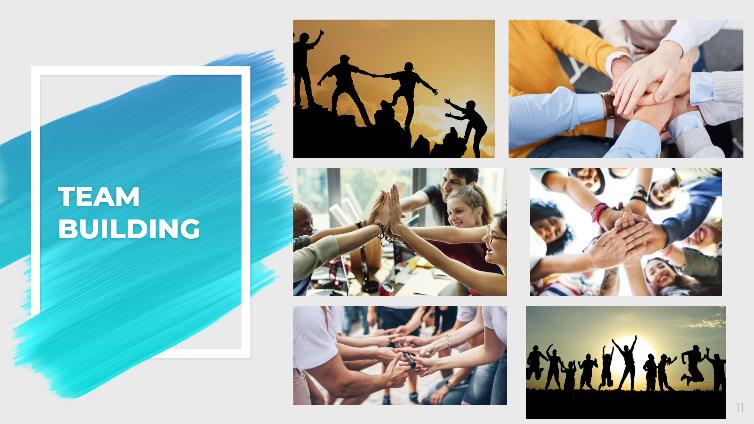 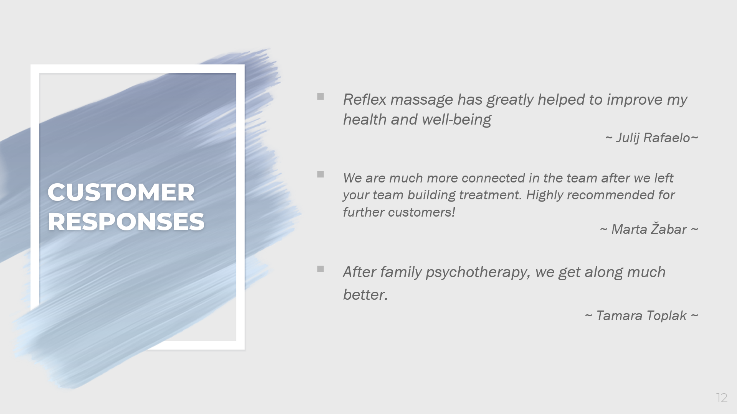 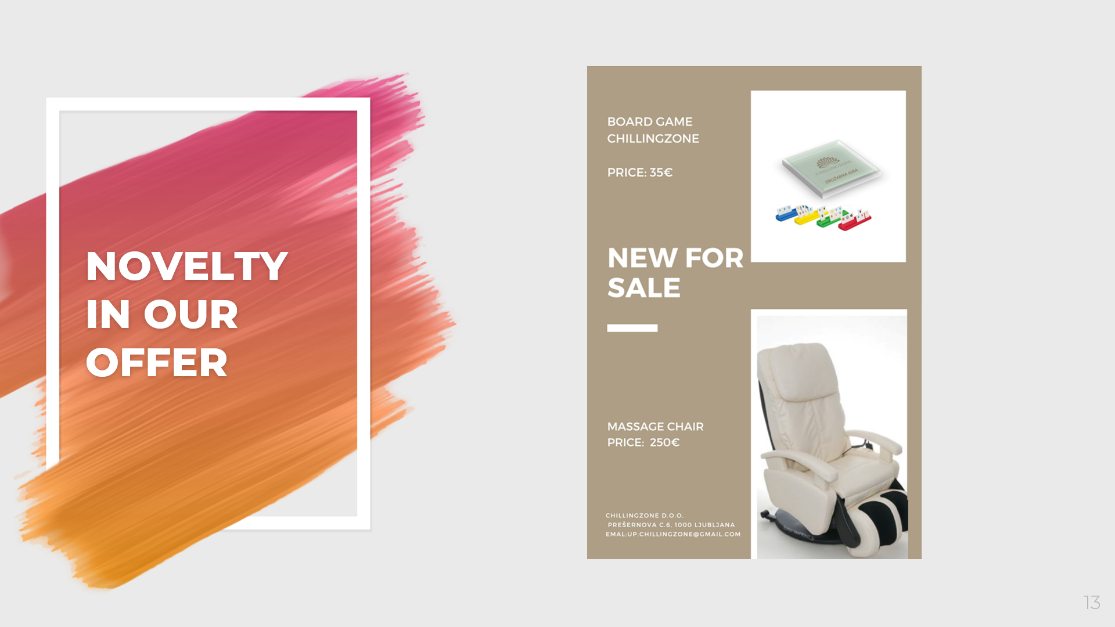 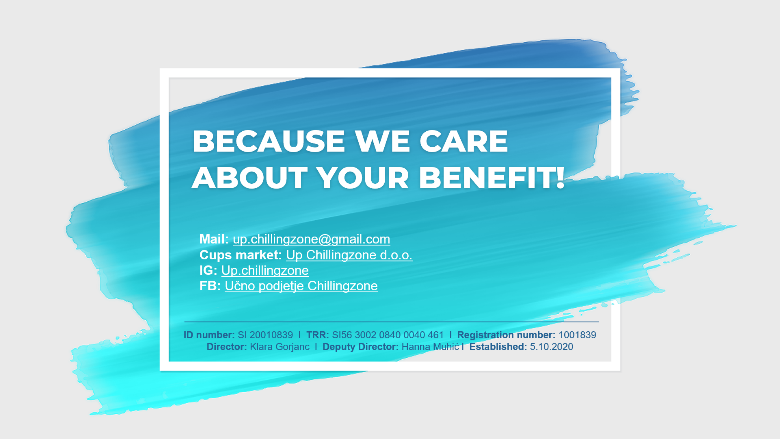 